Announcements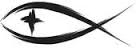 Meetings & EventsTuesday, January 18th													Endowment 7pmWednesday, January 26th												Council 7pmSunday, January 30th														Voters after worshipATTENDANCE SHEETS	Please remember to fill out the attendance sheet you will find in your bulletin and leave it on the pew when you leave today.  The elders will collect them after the service.STEWARDSHIP CORNERJohn 2:3 – “When the wine ran out, the mother of Jesus said to him, ‘They have no wine.’ ”  Behold the faith of Mary.  She sees a problem and simply lays it before her Son and Lord, saying, “They have no wine.”  She does not offer a proposed solution, and she does not demand.  She simply states her need and waits for the Lord’s response.  She trusts that the Lord is a giver, and she knows that He always provides.  May such a faith be ours!INSTALLATION SUNDAY	We will be installing officers and board members for 2022 on Sunday, January 30th during the worship service.  It will be a brief ceremony asking for the blessing of God on those members who have chosen to serve.  Please plan on attending that Sunday.2021 ANNUAL REPORT	A reminder to all boards that with the close of 2021 comes the Annual Report for the year.  It’s time to summarize the various ministry activities for 2021 and answer the question “What did we do in 2021?”  You don’t need to be specific about who did what at an event, but a summary about each event would be helpful.  Please get these in to the office manager by the Church Council meeting on Wednesday, January 26th.  Thanks for your timely cooperation.CAN YOU HELP?	We have a need for some substitute custodian help at the church while Bev recovers from her broken wrist.  It would be general vacuuming, cleaning the bathrooms and emptying the garbage cans.  If you can help even if just for a week or two, please speak with Jaci and let her know.SUNDAY MORNING BIBLE STUDY	Sunday Morning Bible Study continues this morning after worship in the fellowship hall.  We will be continuing the Everyone His Witness series looking at reaching the inactive adult children of a congregation.MICHIGAN’S BIGGEST BABAY SHOWER	You can help Lighthouse Pregnancy Care Center during the Promise FM (91.1FM) sponsored “Michigan’s Biggest Baby Shower” on Friday, January 28th from 4-6pm at the Center, 215 Maple St. in Manistee.  To see the list of current needs, please visit www.promisefm.com/michigans-biggest-baby-shower and click on the ‘wish list’ under Lighthouse Pregnancy Care Center.  For the safety of everyone, we will meet you at the door of the Center to accept your donations.  If you have questions, please call 231-398-7984.  Thanks for helping to fill the empty spaces on our shelves with needed baby items!SUNDAY SCHOOL TEACHERS NEEDED	We could use just a couple more teachers for the new quarter.  As we did last quarter, if you can just do a couple Sundays, that will work just fine.  Please let Pastor Sherry know so we can get people in place.MONDAY/TUESDAY BIBLE STUDY	We will begin a 5 week bible study on “Predestination” on Monday, January 24th at 7:30pm and Tuesday, January 25th at 3:00pm in the fellowship hall.  Please join us for this interesting study and a time of fellowship.